ДОГОВОР № ____________аренды частей земельного участка Московская область,Подольский район	«__» _________ 2018 годаГосударственная компания «Российские автомобильные дороги», зарегистрированная 12 августа 2009 года Главным управлением Министерства юстиции Российской Федерации по Москве, учетный номер № 7714160009, запись о некоммерческой организации внесена в ЕГРЮЛ за основным государственным регистрационным номером (ОГРН) 1097799013652 14 августа 2009 года, состоит на учете в ИФНС № 7 по г. Москве, ИНН 7717151380, КПП 770701001, осуществляющая свою деятельность на основании Федерального закона от 17 июля 2009 года № 145-ФЗ «О Государственной компании «Российские автомобильные дороги» и о внесении изменений в отдельные законодательные акты Российской Федерации», именуемая в дальнейшем «Арендатор», в лице директора Департамента земельных отношений и управления имуществом Государственной компании «Российские автомобильные дороги» Соловьева Дмитрия Николаевича, действующего на основании доверенности №Д-18140345 от 26 сентября 2018 г., с одной стороны, иОбщество с ограниченной ответственностью «Белая Дача – Технопарк», зарегистрированное Межрайонной инспекцией Федеральной налоговой службы № 5 по Московской области 09.02.2005 года, за ОГРН 1055014705240, ИНН 5074028835, КПП 507401001, адрес (место нахождения): Российская Федерация, 142181, Московская область, Подольский район, Лаговский сельский округ, вблизи д. Романцево, свинотоварная ферма «Романцево» в лице генерального директора  Гурова Виктора Валентиновича, действующего на основании Устава, именуемое в дальнейшем «Арендодатель», с другой стороны, вместе именуемые в дальнейшем «Стороны», в рамках реализации проекта «Строительство Центральной кольцевой автомобильной дороги Московской области (с последующей эксплуатацией на платной основе), 1-ая очередь строительства. Пусковой комплекс (этап строительства) № 1», заключили настоящий договор (далее по тексту – «Договор») о нижеследующем:1. Предмет договора1.1. Арендодатель предоставляет, а Арендатор получает во временное владение и пользование земельные участки общей площадью 15 591 кв.м. настоящего Договора, а именно:- часть площадью 6 190 кв.м. земельного участка с кадастровым номером 50:27:0030703:683, общей площадью 16 779 +/- 45 кв.м., категория земель – земли сельскохозяйственного назначения с разрешенным видом использования – для сельскохозяйственного производства и обслуживания объектов недвижимости, расположенного по адресу: Московская область, Подольский район, сельское поселение Лаговское, вблизи д. Романцево, принадлежащий Арендодателю на праве собственности, о чем в Едином государственном реестре недвижимости сделана соответствующая запись от 14.08.2018 №50:27:0030703:683-50/027/2018-1; - часть площадью 9 401 кв.м. земельного участка с кадастровым номером 50:27:0030703:603, общей площадью 250 828 +/- 175 кв.м., категория земель - Земли промышленности, энергетики, транспорта, связи, радиовещания, телевидения, информатики, земли для обеспечения космической деятельности, земли обороны, безопасности и земли иного специального назначения с разрешенным видом использования - для сельскохозяйственного производства и обслуживания объектов недвижимости, расположенного по адресу: Московская область, Подольский район, с.п. Лаговское, вблизи д. Романцево, принадлежащий Арендодателю на праве собственности, о чем в Едином государственном реестре недвижимости сделана соответствующая запись от 10.09.2014 № 50-50-27/035/2014-341 (при совместном упоминании далее по тексту - Участки).          Указанные части земельных участков обозначены на Схеме границ, которая является Приложением № 1 и неотъемлемой частью Договора. Общая площадь арендуемых частей земельных участков составляет 15 591 кв.м.1.2. Участки предоставляются Арендатору исключительно для проведения работ по переустройству и размещению: - переустройство ВЛ 35 кВ на ПК2575+00 - ПК2598+00;- Газопровод Р<1,2 МПа ф108х4.0(инв.№ 3401430);- Газопровод Р<1,2 МПа 0219х5.0(инв.№ 3400711 L=8473.0 м);- Линия связи участок ПК2569-ПК2614;- ВЛ 10кВ на ПК2567+2597 (далее – Объект). Перечень работ приведен в Приложении № 2 к настоящему договору.1.3. Пользование Участками осуществляется Арендатором строго в пределах границ, определенных согласно п. 1.1. Договора.1.3.1. В случае необходимости границы Участков либо территории доступа к ним закрепляются специальными знаками на местности.1.4 Настоящий договор определяет размер, порядок и условия внесения Арендатором арендной платы за пользование Участками.1.5. Передача Участков Арендодателем и принятие их Арендатором осуществляется по передаточному акту, подписываемому Сторонами. 2. Срок арендыСрок аренды Участков составляет 11 (одиннадцать) месяцев с момента подписания Сторонами Акта приема-передачи Участков.Увеличение срока аренды и, соответственно, увеличение размера арендной платы оформляется дополнительным соглашением к настоящему Договору или новым договором и подписывается Сторонами в установленном порядке.В случае, если Арендатору в период действия настоящего Договора потребуется проведение работ на территории земельных участков Арендодателя за пределами предоставленных частей земельных участков, Арендатор будет обязан обратиться в письменном виде к Арендодателю за предоставлением таких участков для временного занятия на период проведения работ и последующей рекультивации за дополнительную плату.2.3.1. Правила п.п.2.3.,5.2.9. Договора распространяются, в том числе, но не ограничиваясь, на следующие действия Арендатора (привлекаемых третьих лиц):- организация дополнительных проездов к частям земельных участков;- проведение дополнительных работ по переустройству Объекта;- необходимость увеличения площади частей земельных участков.3. Оплата и порядок расчетовОбщая сумма арендной платы за весь срок аренды Участков, указанных в п. 1.1 Договора, составляет 490 492,86 (Четыреста девяносто тысячи четыреста девяносто два) рубля 86 коп., в том числе НДС 18% 74 820 (Семьдесят четыре тысячи восемьсот двадцать) руб. 94 коп. за весь период аренды, указанный в п. 2.1 Договора.Арендная плата уплачивается Арендатором единоразово в полной сумме, указанной в п.3.1. Договора, путем перечисления денежных средств на расчетный счет Арендодателя в течение 25 (двадцати пяти) банковских дней с момента подписания Акта приема-передачи Участков.Плата за пользование Участками производится в рублях.Обязательство по оплате считается исполненным с момента поступления денежных средств на расчетный счет Арендодателя.Неиспользование Участков Арендатором не может служить основанием для отказа в уплате арендной платы Арендодателю.Изменение размера арендной платы за пользование Участками и порядка ее внесения осуществляется путем подписания дополнительного соглашения к Договору.Размер арендной платы определен на основании Отчета независимого оценщика № 0413/18-52 от «29» октября 2018 года.Стороны договорились, что все штрафные санкции и убытки, предусмотренные нормативными правовыми актами РФ и настоящим договором, должны уплачиваться виновной стороной в течение 20 (двадцати) рабочих дней с даты получения ей соответствующей претензии.В случае досрочного расторжения Договора или уменьшения срока аренды, установленного п. 2.1. Договора, размер арендной платы, определённый пунктом 3.1. Договора, изменению не подлежит.4. Права и обязанности Арендодателя4.1. Арендодатель имеет право:4.1.1. Осуществлять в полном объеме права собственника в отношении Участков, в том числе отчуждать земельный участки, за исключением ограничений, установленных настоящим договором, если применимо.4.1.2. В случае грубого нарушения Арендатором требований, действующих нормативных правовых актов РФ, в том числе градостроительного, земельного законодательства, а также законодательства в области охраны окружающей среды при проведении работ по переустройству Объекта на частях земельного участка, требовать приостановления, а в случаях несвоевременного устранения таких нарушений, требовать прекращения в полном объеме осуществления таких работ.4.1.3. На круглосуточный беспрепятственный доступ на территорию Участков с целью осмотра на предмет соблюдения условий настоящего договора.4.1.4. На односторонний отказ от Договора в соответствии со ст.450.1 ГК РФ в следующих случаях:- при использовании Арендатором Участков не в соответствии с условиями Договора (п. 1.2 Договора);- при нарушении технологии снятия, хранения и возврата плодородного слоя на земельных участках и их частях, указанных в п. 2.1. Договора;- при использовании Арендатором частей земельного участка способами, приводящими к порче земли (Порча земель представляет собой действия (бездействие), приводящие как к частичному или полному разрушению плодородного слоя в результате умышленных или неосторожных действий, так и частичной утрате плодородного слоя или ухудшению его физических, химических или биологических свойств, а также снижению природно-хозяйственной ценности земель. Под ухудшением физических, химический и биологических свойств понимается снижения содержания органического вещества в пахотном горизонте, снижения кислотности, повышения щелочности, снижению содержания подвижного фосфора и содержания обменного калия, а также загрязнения почв химическими веществами или отходами производства и потребления 1-4 классов   опасности. Уничтожение плодородного слоя почвы может выражаться в виде таких действий, как насыпка поверх него другого грунта, залив бетоном, асфальтом, и т.п. Уничтожение плодородного слоя почвы может быть следствием механического воздействия, например, сноса плодородного слоя при строительстве, прокладке дорог; невыполнения мероприятий по рекультивации земель, проезда тяжелого транспорта и т.п.);- при просрочке уплаты арендной платы (как целиком, так и в части) на срок более 10 (десять) рабочих дней;- при начале Арендатором работ по переоборудованию Объекта без предоставления Арендодателю документов, указанных в п.5.2.14. Договора;- при нарушении Арендатором условий п.1.3. Договора.4.1.5. На возмещение убытков, включая упущенную выгоду, причиненных ухудшением качества земель и экологической обстановки в результате хозяйственной деятельности Арендатора.4.1.6. В случае выполнения работ по переустройству Объекта на территории земельных участков Арендодателя за пределами предоставленных частей земельных участков, требовать увеличение площади арендуемых частей. 4.1.6.1. Под выполнением работ, указанных в п.4.1.6. Договора, Стороны понимают выполнение Арендатором работ в пределах одних и тех же границ участков Арендодателя за пределами предоставленных частей земельного участка, когда Арендодателем составлено и направлен в адрес Арендатора Акт фиксации несанкционированного использования земельного участка.  4.1.6.7. Произвести отчуждение Участков, часть которых передана в аренду третьему лицу, при этом права и обязанности Арендодателя по настоящему Договору переходят к новому собственнику в соответствии со ст. 617 Гражданского кодекса Российской Федерации.4.2. Арендодатель обязан:Выполнять в полном объеме все условия Договора.Предоставить Арендатору право пользования на Участки, указанные в п.1.1 Договора, на условиях и в порядке, определенном в настоящем договоре. Передать Участки Арендатору по Акту приема-передачи в срок не позднее 5 (пяти) календарных дней с даты подписания настоящего договора.Оказывать консультативную и иную помощь в целях наиболее эффективного и рационального использования частей земельного участка.Беспрепятственно допускать на части земельного участка работников Арендатора, а также лиц, выполняющих по заданию Арендатора работы, указанные в п. 1.2 и Приложении № 2 настоящего Договора, за исключением случаев, указанных в настоящем Договоре.Не вмешиваться в хозяйственную деятельность Арендатора, если она не противоречит условиям настоящего Договора, а также земельному и природоохранному законодательству Российской Федерации.Рассматривать письменные обращения Арендатора в течение 3 (трёх) календарных дней с момента получения такого обращения и письменно информировать последнего об итогах рассмотрения.При получении от Арендатора обращения о проведении работ на территории земельных участков Арендодателя за пределами предоставленных частей земельного участка, в десятидневный срок рассмотреть заявку о предоставлении во временное пользование дополнительных земельных участков Арендодателя.Принять части земельного участка от Арендатора после прекращения Договора либо расторжения Договора по Акту приема-передачи с переустроенным Объектом.5. Права и обязанности Арендатора5.1. Арендатор имеет право:5.1.1. Использовать предоставленные части земельного участка на условиях, установленных настоящим Договором. Беспрепятственного доступа на предоставленные части земельного участка для осуществления работ по переустройству Объекта с обязательным соблюдением условий п.1.3. Договора.Привлекать третьих лиц для выполнения работ, указанных в п.1.2. Договора.Передавать свои права и обязанности по настоящему Договору третьим лицам с обязательным предварительным письменным согласием Арендодателя.По истечению срока действия Договора в преимущественном порядке заключить Договор на новый срок, за исключением случаев, установленных законодательством и настоящим Договором.Осуществлять иные права Арендатора, предусмотренные законодательством Российской Федерации.5.2. Арендатор обязан:5.2.1. Осмотреть и принять от Арендодателя во временное владение и пользование по Акту приема-передачи Участки в срок не позднее 5 (пяти) календарных дней с даты подписания настоящего договора.5.2.2. В установленные настоящим договором сроки вносить арендную плату и иные платежи, определенные в п. 3.8. Договора. 5.2.3. При производстве работ, предусмотренных п.1.2. Договора, обеспечить соблюдение требований градостроительного, земельного, лесного законодательства, а также законодательства в области охраны окружающей среды, строительных норм и правил. Нести самостоятельно и в полном объеме ответственность в случае нарушений законодательства в области охраны окружающей среды при производстве работ на частях земельных участков, в том числе в случае нарушения законодательства субарендаторами или привлеченными третьими лицами.5.2.4. Нести самостоятельно и в полном объеме ответственность за нарушение установленного порядка организации и проведения работ на частях земельных участков в соответствии с гражданским, земельным, градостроительным законодательством, строительными нормами и правилами.5.2.5. Нести ответственность за действия своих работников, занятых на производстве работ, указанных в п. 1.2 Договора, а также за действия третьих лиц, привлеченных для выполнения таких работ.5.2.6. Обеспечивать Арендодателю и его законным представителям круглосуточный беспрепятственный доступ на территорию, занимаемую Участками.5.2.7. Обеспечить органам государственного контроля за использованием и охраной земель свободный доступ на Участки.5.2.8. Возмещать убытки, возникшие в связи с ухудшением качественных характеристик Участков и экологической обстановки в результате своей хозяйственной деятельности, а также в случае привлечения Арендатора к административной или иной ответственности, если такая ответственность возникла в результате деятельности Арендатора, нарушающей положения действующего законодательства.5.2.8.1. В случае проведения проверок уполномоченными государственными органами и/или органами местного самоуправления по использованию и охране земель, незамедлительно (как только это станет известно Арендатору) уведомить Арендодателя  по телефону 8 (495) 995-90-00, доб. 490 с последующим направлением письменного уведомления нарочным под роспись или заказным письмом с уведомлением о вручении, о факте проведения проверки, о дате и времени ее проведения, а также обеспечить в период проведения проверки присутствие своего уполномоченного представителя.5.2.8.2. В случае привлечения Арендодателя к административной либо иной ответственности, если такая ответственность возникла в результате деятельности Арендатора на Участках, нарушающей положения действующего законодательства РФ, Арендатор обязан возместить убытки, штрафы Арендодателю в связи с устранением допущенных нарушений в течение 10 (десяти) рабочих дней с даты получения претензии от Арендодателя.5.2.9. В случае необходимости проведения работ на территории земельных участков Арендодателя за пределами предоставленных частей земельных участков, за 20 (двадцать) рабочих дней до момента начала работ направить Арендодателю письменное обращение с просьбой предоставить дополнительные земельные участки для временного занятия. К обращению прикладываются:- схема расположения границ дополнительно испрашиваемых земельных участков с перечнем и площадью объектов временного назначения и определением к ним доступа;- перечень работ, необходимых для проведения на дополнительно испрашиваемых земельных участках.- в случае капитального ремонта либо реконструкции Объекта, нового строительства – проектная документация.5.2.10. Соблюдать технологию снятия, складирования и возврата плодородного слоя почвы на частях земельного участка. Работы по снятию, складированию и возврату плодородного слоя, проводить в присутствии представителя Арендодателя. О времени проведении работ необходимо сообщить за три рабочих дня до начала работ.5.2.11. Не допускать действий, приводящих к ухудшению экологической обстановки на предоставленных частях земельных участков и прилегающих к ним территориях. Незамедлительно устранять такие последствия работ как загрязнение частей земельных участков и прилегающей территории строительным мусором, земляными навалам и т.д.5.2.12. Не нарушать права третьих лиц в ходе производства работ по переустройству Объекта, а в случае нарушении таких прав - нести самостоятельно и в полном объеме, в том числе финансовую, ответственность перед третьими лицами.5.2.13. Установить на местности опознавательные знаки Объекта.5.2.14. За 10 (десять) рабочих дней до начала производства работ предоставить Арендодателю следующие документы:Ордер на производство земляных работ, обустройство и содержание строительных площадок.Разрешение на выполнение строительно-монтажных работ подготовительного периода. Список организации и их сотрудников с их паспортными данными и контактами ответственных лиц, имеющих право доступа на часть земельного участка.Список техники с указанием государственных регистрационных знаков, имеющей право проезда на части земельного участка.Копии приказа о назначении ответственного лица, осуществляющего технадзор за строительством Объекта.Рабочую документацию по перекладке сетей, согласованную с собственником сетей и Арендодателем.Проект организации строительства.Проект производства работ.Стройгенплан, согласованный собственником земельного участка.Акт разбивки осей объекта капитального строительства или трассы на местности.Технические условия на перекладку или прокладку коммуникаций.5.2.15. Содержать в надлежащем состоянии Участки: производить их уборку, вывоз всех образующихся на территории отходов и мусора; расчистку снега в зимний период при необходимости. Не допускать захламления и складирования на Участках различных предметов.5.2.16. По истечении срока аренды, а также в случае его досрочного расторжения (прекращения), в срок не позднее последнего дня  аренды при наступления соответствующего указанного события: - освободить Участки, провести их техническую рекультивацию, - передать Участки Арендодателю по Акту приема-передачи в состоянии, пригодном для дальнейшего использования.5.2.17. Если Арендатор на дату прекращения настоящего договора не освободит Участки от принадлежащего ему движимого и недвижимого имущества, объектов производственной деятельности, Арендодатель может по своему усмотрению вывезти всё или часть имущества Арендатора любым удобным для Арендодателя способом и может: (а) хранить такое имущество, при этом Арендодатель не несет ответственности за его сохранность, а Арендатор обязуется возместить все расходы, связанные с таким вывозом и хранением имущества;  (б) утилизировать такое имущество за счет Арендатора.6. Ответственность сторон6.1. За невыполнение или ненадлежащее выполнение условий Договора Стороны несут ответственность в соответствии с настоящим Договором и действующим законодательством РФ.6.2. Стороны освобождаются от ответственности за частичное или полное неисполнение обязательств по Договору, если оно явилось следствием обстоятельств непреодолимой силы, если эти обстоятельства непосредственно повлияли на исполнение условий настоящего Договора. Доказательства обстоятельств непреодолимой силы подтверждается Сторонами на основании заключения МЧС России, выданные в соответствии с его компетенцией.6.3. В случае нарушения Арендатором сроков внесения арендной платы, установленных в п.3.2 Договора он оплачивает Арендодателю пени в размере 0,1% от суммы задолженности за каждый день просрочки до даты полного исполнения своих обязательств по оплате.6.4. В случае неисполнения Арендатором обязательства по сроку возврата частей земельного участка, предусмотренного п.5.2.16. Договора, он уплачивает Арендодателю штраф в размере 50 000 рублей (пятьдесят тысяч рублей) за каждый день неисполнения.6.5. В случае невыполнения Арендатором обязанностей по рекультивации частей земельного участка, согласно п.5.2.16 настоящего Договора, Арендатор уплачивает штраф в размере 500 000 (пятьсот тысяч) рублей в течение 10 (десяти) рабочих дней с момента получения соответствующего требования от Арендодателя.6.6. В случае повреждения и/или несогласованного перемещения верхнего плодородного слоя почвы за пределы границ предоставленных частей земельных участков (в результате проезда техники, складирования строительных материалов и.т.д), Арендатор уплачивает Арендодателю штраф в размере 300 000 (триста тысяч) рублей за каждый факт нарушения в срок не позднее 10 календарных дней с момента получения от Арендодателя соответствующего уведомления. 6.7. В случае повреждения и/или перемещения верхнего плодородного слоя почвы на территории земельных участков Арендодателя за пределами предоставленных частей земельных участков (в результате проезда техники, складирования строительных и других материалов и т.д.), Арендатор уплачивает Арендодателю штраф в размере 300 000 (триста тысяч) рублей за каждый факт нарушения в срок не позднее 10 календарных дней с момента получения от Арендодателя соответствующего уведомления.6.8. В случае повреждения и/или перемещения верхнего плодородного слоя почвы на территории земельных участков Арендодателя за пределами предоставленных частей земельных участков (в результате проезда техники, складирования строительных и других материалов и т.д.), на площади большей 1 (одного) га, Арендатор дополнительно в месячный срок с момента выставления соответствующих требований Арендодателя, оплачивает убытки и потери сельхозпроизводства на площади большей 1 (одного) га.7. Изменение или расторжение соглашения7.1. Все изменения и дополнения к Договору действительны лишь в том случае, если они совершены в письменной форме и подписаны уполномоченными представителями обеих Сторон. 7.2. Настоящий Договор может быть расторгнут во внесудебном порядке 1) по соглашению Сторон, 2) по основаниям, изложенным в настоящем Договора, 3) а также по решению суда на основании и в порядке, установленном действующим законодательством РФ.8. Рассмотрение и урегулирование споров8.1. Настоящим Договором предусмотрен обязательный досудебный (претензионный) порядок разрешения споров и разногласий. Сторона, считающая, что ее права по настоящему договору нарушены, обязана направить другой Стороне письменную мотивированную претензию. Сторона, получившая письменную мотивированную претензию от другой Стороны, обязана рассмотреть ее и дать письменный мотивированный ответ в течение 30 (тридцати) календарных дней с момента ее получения. В случае невозможности урегулирования спора, стороны передают дело в Арбитражный суд Московской области в соответствии с законодательством Российской Федерации.9. Прочие условия9.1. Настоящий Договор не подлежит государственной регистрации и считается заключенным с момента его подписания уполномоченными представителями Сторон. 9.2. Стороны договорились, что стоимость улучшений Участков, произведенных Арендатором за период аренды, не подлежат возмещению Арендодателем.9.3. Все уведомления, сообщения и иные документы по настоящему Договору или в связи с ним могут по выбору отправителя направляться по почте ценным письмом с уведомлением о вручении, с нарочным, посредством электронной почты. В случае направления документов с нарочным, обязанность по доставке документов считается выполненной при условии наличия на копии документа подписи работника Арендатора/Арендодателя (с расшифровкой) о его получении. В случае направления документов по почте заказным письмом с уведомлением о вручении, обязанность по доставке документов считается выполненной, а документы получены на 10 (десятый) календарный день с даты направления почтового отправления. Документы, полученные с соблюдением правил настоящего пункта, допускаются в качестве письменных доказательств в суде.Письменные уведомления Арендодателя, направленные в адрес Арендатора по адресу электронной почты info@russianhighways.ru, имеют одинаковую юридическую силу с письменными уведомлениями, направленными Арендодателем Арендатору по почте или врученными нарочным.9.4. При изменении наименования, местонахождения, банковских реквизитов или реорганизации одной из сторон, она обязана письменно в течение 10 (Десяти) дней после произошедших изменений сообщить другой стороне об этих изменениях. Исполнение обязательств Сторон по старым адресам и банковским счетам до уведомления об их изменениях считается должным и надлежащим исполнением.9.5. Стороны обязуются соблюдать конфиденциальность как в отношении самого текста настоящего договора, так и в отношении полученной ими друг от друга или ставшей им известной в ходе выполнения обязательств по настоящему договору информации и не разглашать такую информацию какой-либо третьей стороне без предварительного письменного согласия другой стороны. Это требование не распространяется на случай раскрытия информации по запросу уполномоченных органов или организаций в случаях, предусмотренных законодательством Российской Федерации, 9.6. Договор составлен в трех экземплярах, имеющих равную юридическую силу. Один экземпляр предназначен для Арендодателя, два - для Арендатора.Приложения:Приложение № 1 - Схема границ Участков Приложение № 2 - Перечень работ 10. Реквизиты и подписи СторонПРИЛОЖЕНИЕ № 1к договору аренды частей земельных участков№ ________ от «___» __________2018 г.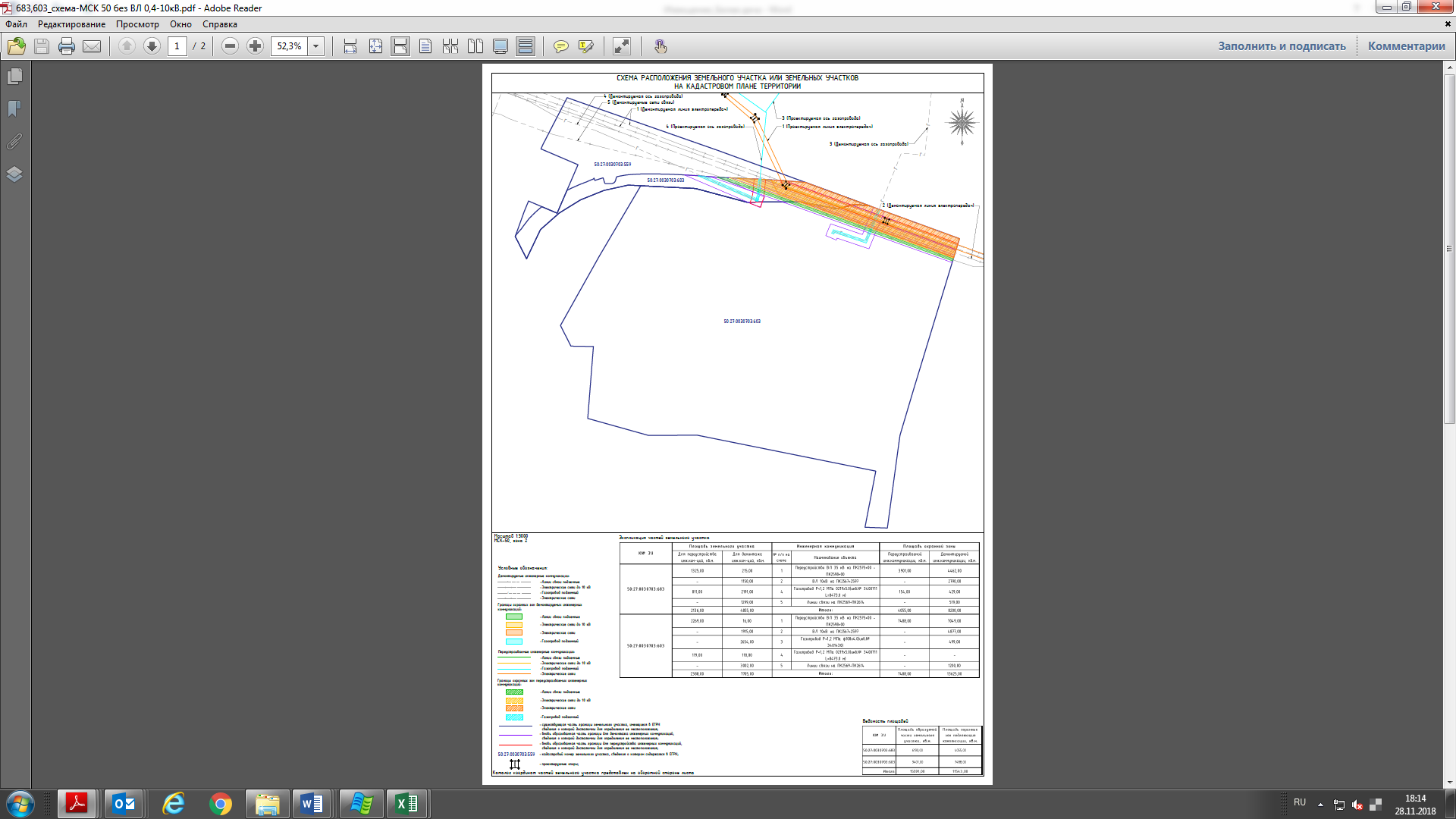 Приложение №2 к договору аренды№_______ от _______________Арендодатель:Общество с ограниченной ответственностью«Белая дача – Технопарк»Адрес места нахождения: 140053, Московская область, г. Котельники, Яничкин пр-д., д.2ИНН 5074028835 КПП 507401001ОГРН 1055014705240Р/с 40702810500001403626, к/с 30101810200000000700, АО"Райффайзенбанк" г. Москва БИК 044525700,ОГРН 1055014705240,  ИНН 5074028835, КПП 507401001Генеральный директор___________________/ В.В. Гуров/м.п.Арендатор: Государственная компания «Российские автомобильные дороги»Адрес места нахождения: 127006, г. Москва, Страстной бульвар, д. 9ОГРН 1097799013652ИНН 7717151380, КПП 770701001р/с 40501810400001001901 в Операционный департамент Банка России г. Москва 701БИК 044501002Плательщик: Межрегиональное операционное УФК (Государственная компания «Российские автомобильные дороги» л/с 41956555550)ОКПО 94158138 ОКОГУ 4100401ОКАТО 45286585000 ОКТМО 45382000ОКФС 12 ОКОПФ 71602ОКВЭД 75.11.8Адрес электронной почты: info@russianhighways.ru 8(495) 727-11-95Директор Департамента земельных отношений и управления имуществомГосударственной компании «Российские автомобильные дороги»___________________/ Д.Н. Соловьев/м.п.Кадастровый номер участкаПеречень размещаемых коммуникаций50:27:0030703:683- переустройство ВЛ 35 кВ на ПК2575+00 - ПК2598+00;- переустройство газопровода Р<1,2 МПа 0219х5.0(инв.№ 3400711 L=8473.0 м);- переустройство линии связи участок ПК2569-ПК2614;- переустройство ВЛ 10кВ на ПК2567+2597.50:27:0030703:603- переустройство ВЛ 35 кВ на ПК2575+00 - ПК2598+00;- переустройство газопровода Р<1,2 МПа ф108х4.0(инв.№ 3401430);- переустройство газопровода Р<1,2 МПа 0219х5.0(инв.№ 3400711 L=8473.0 м);- переустройство линии связи участок ПК2569-ПК2614;- переустройство ВЛ 10кВ на ПК2567+2597.Арендодатель:Арендатор:Общество с ограниченной ответственностью«Белая дача – Технопарк»Генеральный директор___________________/ В.В. Гуров/м.п.Государственная компания «Российские автомобильные дороги»Директор департамента земельных отношений и управления имуществом  ____________________/Д.Н. Соловьев/               М.П.